RG◎TFO 	Realgymnasium und Technologische Fachoberschule Meran
 Meran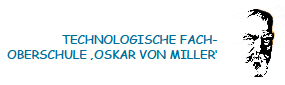 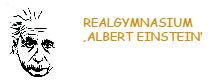 VALUTAZIONE DEL TIROCINIO da parte dell’azienda/enteAzienda/ente ____________________________________, Località ______________________, Tutore/tutrice nell’azienda/ente: ________________________,Alunno/a: ______________________________ classe: ________ Periodo del tirocinio: dal ______________ al ________________________________, ____________	Per l‘azienda	Sig./Sig.ra ______________________	_______________________________               	FirmaPS: Si prega di consegnare la scheda di valutazione al tutore/alla tutrice della scuola o di spedirla a scuola.Fonte: Proposte del Consiglio Europeo e del Parlamento Europeo (2006); DM 139/2007 - adempimento obbligo scolastico; DL 107/2015 - La buona scuola; LG Nr. 14/2016 – Legge sull’Istruzione della Provincia Autonoma di BolzanoScheda per la valutazione del tirocinio da parte dell’Azienda/ente nell’ambito dell’alternanza scuola-lavoroScheda per la valutazione del tirocinio da parte dell’Azienda/ente nell’ambito dell’alternanza scuola-lavoroScheda per la valutazione del tirocinio da parte dell’Azienda/ente nell’ambito dell’alternanza scuola-lavoroScheda per la valutazione del tirocinio da parte dell’Azienda/ente nell’ambito dell’alternanza scuola-lavoroScheda per la valutazione del tirocinio da parte dell’Azienda/ente nell’ambito dell’alternanza scuola-lavoroScheda per la valutazione del tirocinio da parte dell’Azienda/ente nell’ambito dell’alternanza scuola-lavoroValutare da1 (carente) a 4 (ottimo)Valutare da1 (carente) a 4 (ottimo)Valutare da1 (carente) a 4 (ottimo)Valutare da1 (carente) a 4 (ottimo)1234RegoleL’alunno/a ha rispettato gli orari di lavoroL’alunno/a si è attenuto/a al regolamento dell’azienda/dell’ente L’alunno/a ha svolto degli incarichiL’alunno/a ha tenuto in considerazione il principio della riservatezzaApproccioL’alunno/a si è comportato/a in modo gentile, corretto e rispettoso L’alunno/a si è mostrato/a disponibileL’alunno/a si è mostrato/a aperto/a nei confronti delle novitàL’alunno/a si è mostrato/a socievoleCooperazioneL’alunno/a era interessato/a ad apprendere cose nuoveL’alunno/a è stato/a disponibile ad assumere incarichiL’alunno/a si è mostrato/a ricettivo/a rispetto ai feedback fornitiL’alunno/a ha recepito proposte di miglioramento da parte dell’azienda/dell’enteL’alunno/a si è impegnato/aL’alunno/a ha fatto proposte costruttiveAbilità/competenzeL’alunno/a ha mostrato abilità pratiche di base L’alunno/a ha imparato cose nuoveL’alunno/a ha lavorato in modo autonomoL’alunno/a si è impegnato/a nei lavori di gruppoL’alunno/a ha mostrato conoscenze linguisticheL’alunno/a ha mostrato competenze comunicativeL’alunno/a ha mostrato competenze nell’uso del computer e di altri strumenti digitaliL’alunno/a ha mostrato competenze nell’uso dei mediaL’alunno/a ha accettato le critiche riflettendoci suL’alunno/a ha riconosciuto gli errori commessi e ha cercato di evitarliL’alunno/a è stato/a in grado di istaurare collegamenti logiciL’alunno/a ha saputo selezionare informazioni e fontiL’alunno/a ha saputo ascoltare in modo attivoL’alunno/a ha gestito i problemi in modo flessibile L’alunno/a ha mostrato capacità di osservazioneL’alunno/a ha saputo collegare la teoria alla praticaAnnotazioni